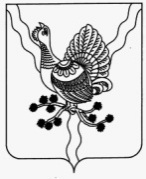 МУНИЦИПАЛЬНОЕ КАЗЕННОЕ УЧРЕЖДЕНИЕ «УПРАВЛЕНИЕ ПО ДЕЛАМ ГРАЖДАНСКОЙ ОБОРОНЫ И ЧРЕЗВЫЧАЙНЫМ СИТУАЦИЯМ МУНИЦИПАЛЬНОГО ОБРАЗОВАНИЯ МУНИЦИПАЛЬНОГО РАЙОНА «СОСНОГОРСК»ПРИКАЗ					    г. СосногорскОб утверждении Кодекса этики и служебного поведения работников МКУ «Управление по делам ГО и ЧС МО МР «Сосногорск»          В соответствии с Федеральным законом от 25 декабря 2008 года                          № 273-ФЗ «О противодействии коррупции», на основании Постановления администрации муниципального района «Сосногорск» от 30.11.2015 № 1750 «Об утверждении Кодекса этики и служебного поведения служащих, не отнесенных к должностям муниципальной службы и служащих, осуществляющих техническое обеспечение Администрации муниципального района «Сосногорск», отраслевых (функциональных) органов администрации муниципального района «Сосногорск», являющихся юридическими лицами:ПРИКАЗЫВАЮ:	1.Утвердить Кодекс этики и служебного поведения работников МКУ «Управление по делам ГО и ЧС МО МР «Сосногорск» 	2.Ответственным лицам за работу по профилактике коррупционных и иных правонарушений в МКУ «Управление по делам ГО и ЧС МО МР «Сосногорск» (специалисту Управления Изотовой Н.В.) ознакомить работников Управления с настоящим приказом под роспись.	3.Контроль за исполнением настоящего приказа оставляю за собой.	4.Настоящий приказ вступает в силу со дня его принятия, подлежит официальному опубликованию и размещению на официальном сайте МКУ «Управление по делам ГО и ЧС МО МР «Сосногорск». Начальник МКУ «Управление по делам ГО и ЧС МО МР «Сосногорск»				В.Н. КучумовУтвержденоПриказом МКУ «Управление по делам ГО и ЧС МО МР «Сосногорск»от «09» ___12___ 2015 года № _69(приложение)
Кодекс этики и служебного поведения работников МКУ «Управление по делам ГО и ЧС МО МР «Сосногорск»I. Общие положения1. Кодекс этики и служебного поведения работников МКУ «Управление по делам ГО и ЧС МО МР «Сосногорск» (далее - Кодекс) разработан в соответствии с положениями Конституции Российской Федерации, Федеральным законом от 25 декабря 2008 года № 273-ФЗ «О противодействии коррупции», и иных нормативных правовых актов Российской Федерации, а также основан на общепризнанных нравственных принципах и нормах российского общества и государства.2. Кодекс представляет собой свод общих принципов профессиональной служебной этики и основных правил служебного поведения, которыми должны руководствоваться работники Управления.3. Гражданин Российской Федерации, при приеме на работу, обязан ознакомиться с положениями Кодекса и соблюдать их в процессе своей служебной деятельности.4. Каждый работник Управления должен принимать все необходимые меры для соблюдения положений Кодекса, а каждый гражданин Российской Федерации вправе ожидать от работника поведения в отношениях с ним в соответствии с положениями Кодекса.5. Целью Кодекса является установление этических норм и правил служебного поведения, работников Управления для достойного выполнения ими своей профессиональной деятельности.6. Кодекс призван повысить работниками Управления эффективность выполнения своих должностных обязанностей.7. Кодекс служит основой для формирования должной морали в МКУ «Управление по делам ГО и ЧС МО МР «Сосногорск» (далее – Управление), уважительного отношения в общественном сознании, а также выступает как институт общественного сознания и нравственности работников, их самоконтроля.8. Знание и соблюдение работниками Управления положений Кодекса является одним из критериев оценки качества их профессиональной деятельности и служебного поведения.II. Основные принципы и правила служебного поведенияслужащих9. Основные принципы служебного поведения работников являются основой поведения граждан Российской Федерации.10. Работники Управления, сознавая ответственность перед государством, обществом и гражданами, призваны:а) исполнять должностные обязанности добросовестно и на высоком профессиональном уровне; б) осуществлять свою деятельность в пределах полномочий соответствующего органа местного самоуправления;в) не оказывать предпочтения каким-либо профессиональным или социальным группам и организациям, быть независимыми от влияния отдельных граждан, профессиональных или социальных групп и организаций;г) исключать действия, связанные с влиянием каких-либо личных, имущественных (финансовых) и иных интересов, препятствующих добросовестному исполнению ими должностных обязанностей;д) уведомлять представителя нанимателя (работодателя), органы прокуратуры или другие государственные органы либо органы местного самоуправления обо всех случаях обращения к работнику каких-либо лиц в целях склонения к совершению коррупционных правонарушений;е) соблюдать установленные федеральными законами ограничения и запреты, исполнять обязанности;ж) соблюдать нормы служебной, профессиональной этики и правила делового поведения;з) проявлять корректность и внимательность в обращении с гражданами и должностными лицами;и) проявлять терпимость и уважение к обычаям и традициям народов России и других государств, учитывать культурные и иные особенности различных этнических, социальных групп и конфессий, способствовать межнациональному и межконфессиональному согласию;к) воздерживаться от поведения, которое могло бы вызвать сомнение в добросовестном исполнении служащим должностных обязанностей, а также избегать конфликтных ситуаций, способных нанести ущерб его репутации или Управлению;л) принимать предусмотренные законодательством Российской Федерации меры по недопущению возникновения конфликта интересов и урегулированию возникших случаев конфликта интересов;м) не использовать служебное положение для оказания влияния на деятельность органов местного самоуправления, организаций, должностных лиц, служащих и граждан при решении вопросов личного характера;н) соблюдать установленные в Управлении правила публичных выступлений и предоставления служебной информации;о) уважительно относиться к деятельности представителей средств массовой информации по информированию общества о работе Управления, а также оказывать содействие в получении достоверной информации в установленном порядке;п) воздерживаться в публичных выступлениях, в том числе в средствах массовой информации, от обозначения стоимости в иностранной валюте (условных денежных единицах) на территории Российской Федерации товаров, работ, услуг и иных объектов гражданских прав, сумм сделок между резидентами Российской Федерации, показателей бюджетов всех уровней бюджетной системы Российской Федерации, размеров государственных и муниципальных заимствований, государственного и муниципального долга, за исключением случаев, когда это необходимо для точной передачи сведений либо предусмотрено законодательством Российской Федерации, международными договорами Российской Федерации, обычаями делового оборота;р) постоянно стремиться к обеспечению как можно более эффективного распоряжения ресурсами, находящимися в сфере его ответственности.11. Работники Управления обязаны соблюдать Конституцию Российской Федерации, федеральные конституционные и федеральные законы, иные нормативные правовые акты Российской Федерации.12. Работники Управления в своей деятельности не должны допускать нарушение законов и иных нормативных правовых актов исходя из политической, экономической целесообразности либо по иным мотивам.13. Работники Управления обязаны противодействовать проявлениям коррупции и предпринимать меры по ее профилактике в порядке, установленном законодательством Российской Федерации.14. Работники Управления при исполнении ими должностных обязанностей не должны допускать личную заинтересованность, которая приводит или может привести к конфликту интересов.15. Работник Управления обязан уведомлять представителя нанимателя, органы прокуратуры Российской Федерации или другие государственные органы обо всех случаях обращения к нему каких-либо лиц в целях склонения его к совершению коррупционных правонарушений.Уведомление о фактах обращения в целях склонения к совершению коррупционных правонарушений, за исключением случаев, когда по данным фактам проведена или проводится проверка, является должностной обязанностью работника.16. Работнику Управления запрещается получать в связи с исполнением им должностных обязанностей вознаграждения от физических и юридических лиц (подарки, денежное вознаграждение, ссуды, услуги материального характера, плату за развлечения, отдых, за пользование транспортом и иные вознаграждения). Подарки, полученные работниками в связи с протокольными мероприятиями, со служебными командировками и с другими официальными мероприятиями, признаются соответственно федеральной собственностью. 17. Работник может обрабатывать и передавать служебную информацию при соблюдении действующих Управлении норм и требований, принятых в соответствии с законодательством Российской Федерации.18. Работник обязан принимать соответствующие меры по обеспечению безопасности и конфиденциальности информации, за несанкционированное разглашение которой он несет ответственность или (и) которая стала известна ему в связи с исполнением им должностных обязанностей.III. Рекомендательные этические правила служебногоповедения служащих19. В служебном поведении работнику необходимо исходить из конституционных положений о том, что человек, его права и свободы являются высшей ценностью и каждый гражданин имеет право на неприкосновенность частной жизни, личную и семейную тайну, защиту чести, достоинства, своего доброго имени.20. В служебном поведении работник воздерживается от:а) любого вида высказываний и действий дискриминационного характера по признакам пола, возраста, расы, национальности, языка, гражданства, социального, имущественного или семейного положения, политических или религиозных предпочтений;б) грубости, проявлений пренебрежительного тона, заносчивости, предвзятых замечаний, предъявления неправомерных, незаслуженных обвинений;в) угроз, оскорбительных выражений или реплик, действий, препятствующих нормальному общению или провоцирующих противоправное поведение;г) курения во время служебных совещаний, бесед, иного служебного общения с гражданами.21. Работники призваны способствовать своим служебным поведением установлению в коллективе деловых взаимоотношений и конструктивного сотрудничества друг с другом.Работники должны быть вежливыми, доброжелательными, корректными, внимательными и проявлять терпимость в общении с гражданами и коллегами.22. Внешний вид служащего при исполнении им должностных обязанностей в зависимости от условий службы и формата служебного мероприятия должен способствовать уважительному отношению граждан к государственным органам и органам местного самоуправления, соответствовать общепринятому деловому стилю, который отличают официальность, сдержанность, традиционность, аккуратность.IV. Ответственность за нарушение положений Кодекса26. Нарушение Работником положений Кодекса подлежит моральному осуждению на заседании соответствующей комиссии.Соблюдение работником положений Кодекса учитывается при формировании кадрового резерва для выдвижения на вышестоящие должности, а также при наложении дисциплинарных взысканий.«09» декабря 2015г.                                                      № 69  